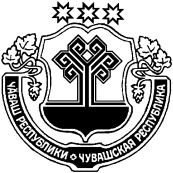 О внесении изменений в постановлениеадминистрации Янтиковского районаот 03.04.2020 № 172Администрация Янтиковского района п о с т а н о в л я е т: 1. Внести в постановление администрации Янтиковского района от 03.04.2020 № 172 «О мерах по обеспечению санитарно-эпидемиологического благополучия населения на территории Янтиковского района» (в редакции постановления от 07.04.2020 № 184, от 14.04.2020 № 187, от 17.04.2020 № 197) изменение, дополнив его пунктом 3.1 следующего содержания:«3.1. С 27 апреля . до особого распоряжения при улучшении санитарно-эпидемиологической обстановки рекомендовать:гражданам осуществлять вход и нахождение в объектах розничной торговли, оказания услуг, выполнения работ, в общественном транспорте, легковом такси с использованием средств индивидуальной защиты органов дыхания (повязок, масок, респираторов или иных изделий, их заменяющих);организациям и индивидуальным предпринимателям, осуществляющим деятельность на территории Янтиковского района Чувашской Республики, деятельность которых не приостановлена в соответствии с указом Президента Российской Федерации, а также организациям, осуществляющим деятельность в рамках нерабочих дней, установленных Указом Президента Российской Федерации от 2 апреля . № 239 «О мерах по обеспечению санитарно-эпидемиологического благополучия населения на территории Российской Федерации в связи с распространением новой коронавирусной инфекции (COVID-19)», перечень которых утверждается Кабинетом Министров Чувашской Республики:производить обслуживание при условии нахождения граждан в средствах индивидуальной защиты органов дыхания (повязках, масках, респираторах или иных изделиях, их заменяющих);обеспечить продажу или безвозмездную раздачу на входе гражданам средств индивидуальной защиты и возможность обработки рук дезинфицирующими средствами.».2.  Контроль за исполнением настоящего постановления оставляю за собой.3. Настоящее постановление вступает в силу со дня его официального опубликования.Глава администрацииЯнтиковского района                                                                              В.А. ВанеркеЧУВАШСКАЯ РЕСПУБЛИКАЧĂВАШ РЕСПУБЛИКИАДМИНИСТРАЦИЯЯНТИКОВСКОГО РАЙОНАПОСТАНОВЛЕНИЕ27.04.2020   № _211__село ЯнтиковоТĂВАЙ РАЙОНАДМИНИСТРАЦИЙĔЙЫШĂНУ27.04.2020  _211_№ Тǎвай ялě